АДМИНИСТРАЦИЯ ТУЖИНСКОГО МУНИЦИПАЛЬНОГО РАЙОНА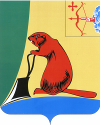 КИРОВСКОЙ ОБЛАСТИПОСТАНОВЛЕНИЕО внесении изменений в постановление администрации Тужинского муниципального района от 06.06.2013 №314В целях совершенствования программно-целевого планирования и в соответствии со статьей 179 Бюджетного кодекса Российской Федерации администрация Тужинского муниципального района ПОСТАНОВЛЯЕТ:1. Внести в постановление администрации Тужинского муниципального района от 06.06.2013 №314 «О разработке, реализации и оценке эффективности реализации муниципальных программ Тужинского муниципального района» (далее –Постановление) следующие изменения:1.1. В пункте 2.10 Порядка разработки, реализации и оценки эффективности реализации муниципальных программ Тужинского муниципального района (далее –Порядок) слова «пункта 2.11» заменить на «пункта 2.9»;1.2. В пункте 2.11 Порядка после слова «предложений» дополнить словами «указанных в заключении Контрольно-счетной Комиссии и результатов общественных обсуждений»;1.3. В пункте 2.17 Порядка слова « в течение месяца» заменить на «в течение 2 месяцев».2. Настоящее постановление вступает в силу с момента опубликования в Бюллетене муниципальных нормативных правовых актов органов местного самоуправления Тужинского муниципального района Кировской области.3. Контроль за исполнением постановления оставляю за собой.Глава администрации Тужинскогомуниципального района                   Е.В. Видякина09.10.2013№520пгт Тужапгт Тужапгт Тужапгт Тужа